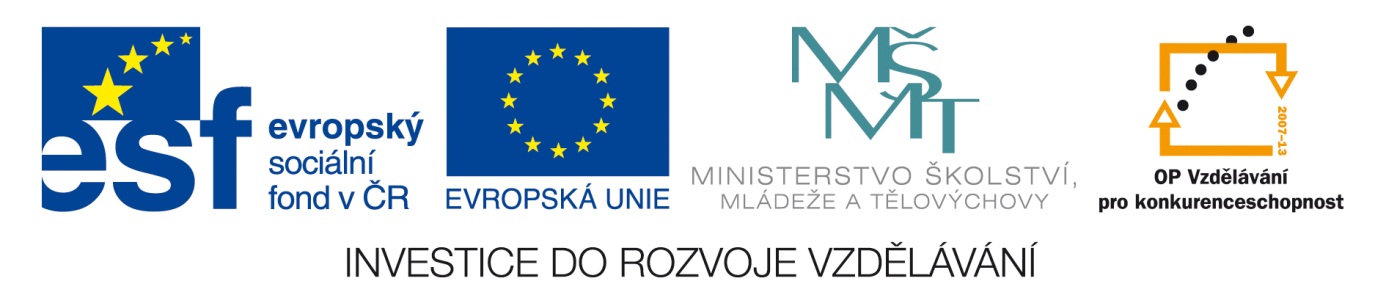 Výzva k podání nabídekzakázka je zadávaná dle zákona č 137/2006 Sb., o veřejných zakázkách, ve znění pozdějších předpisů (dále jen zákon)(pro účely uveřejnění na www.msmt.cz nebo www stránkách krajů)                                                        			                                           /KV/OVZ/2012                                                                                  V Olomouci dne 8. listopadu 2012                                                                                  . .……………………………………..	              prof. RNDr. Miroslav Mašláň, CSc.	                    rektor Univerzity Palackého v OlomouciKontaktní osoba pro případ doplnění formuláře před jeho uveřejněním na www.msmt.cz/ www stránky ZS.Číslo zakázky (bude doplněno MŠMT v případě IP, v případě GP ZS)C/12/847Název programu:Operační program Vzdělávání pro konkurenceschopnostNázev projektu:Rozšíření akreditace učitelství matematiky a učitelství deskriptivní geometrie na PřF UP v Olomouci o formu kombinovanouRegistrační číslo projektu:CZ.1.07/2.2.00/18.0013Název projektu:Re-prezentace minulosti: nové metody interpretace historie v umění a médiíchRegistrační číslo projektu:CZ.1.07/2.3.00/20.0068Název projektu:Praktický networking audiovizální popularizace vědy - Academia film OlomoucRegistrační číslo projektu:CZ.1.07/2.4.00/31.0004Název projektu:Podpora lidských zdrojů ve VaV nelékařských zdravotnických oborů Fakulty zdravotnických věd UP OlomoucRegistrační číslo projektu:CZ.1.07/2.3.00/20.0163Název projektu:Modularizace manažerského a psychologického vzdělávání na Univerzitě Palackého v Olomouci cestou inovace a propojení ekonomických a psychologických studijních programůRegistrační číslo projektu:CZ.1.07/2.2.00/28.0138Název projektu:Inovace bohemistických studií v mezioborových kontextechRegistrační číslo projektu:CZ.1.07/2.2.00/28.0178Název projektu:Univerzita Palackého - centrum vědy pro všechnyRegistrační číslo projektu:CZ.1.07/2.3.00/35.0011Název projektu:Jazyková rozmanitost a komunikaceRegistrační číslo projektu:CZ.1.07/2.3.00/20.0061Název veřejné zakázkyOPVK/2012 – Kancelářský nábytek III. etapaPředmět zakázky (služba/dodávka/stavební práce):Veřejná zakázka na dodávkyPodlimitní veřejná zakázka na dodávkyzadávaná zjednodušeným podlimitním řízenímpodle § 25 písm. a) a § 38 zákona č. 137/2006 Sb., o veřejných zakázkách, ve znění pozdějších předpisů(dále jen „zákon“)Klasifikace veřejné zakázky: Kód CPV                                 Název:39130000-2                              Kancelářský nábytekDatum vyhlášení zakázky:8. listopadu 2012Název/ obchodní firma zadavatele:Univerzita Palackého v OlomouciSídlo zadavatele:Křížkovského 8, 771 47 OlomoucOsoba oprávněná jednat jménem zadavateleprof. RNDr. Miroslav Mašláň, CSc.rektor Univerzity Palackého v OlomouciIČ zadavatele:619 89 592DIČ zadavatele:CZ 619 89 592Kontaktní osoba zadavatele, vč. kontaktních údajů (telefon a emailová adresa):Mgr. Kateřina VojtilováUniverzita Palackého v OlomouciOddělení  veřejných zakázekKřížkovského 8, 771 47   Olomouctel.: 585 631 122, fax: 585 631 012 email: katerina.vojtilova@upol.czLhůta pro podávání nabídek (data zahájení a ukončení příjmu, vč. času)Adresa neomezeného dálkového přístupu k zadávací dokumentaci:Zadavatel poskytuje veškeré zadávací podmínky a dodatečné informace k nim neomezeným a dálkovým způsobem, a to prostřednictvím elektronického nástroje E-ZAK dostupného na profilu zadavatele: https://zakazky.upol.cz/.  Lhůta pro podání nabídek: 26. listopadu 2012 v 10:00 hod.Popis předmětu zakázky:Předmětem veřejné zakázky je výroba, dodávka a montáž kancelářského nábytku a vybavení dle podrobné specifikace uvedené v  zadávací dokumentaci k veřejné zakázce. Veřejná zakázka je ve smyslu § 98 rozdělena na 8 částí, přičemž uchazeč může podat svou nabídku na kteroukoliv z částí, každá část bude hodnocena samostatně.Předpokládaná hodnota zakázky v Kč:594.866,- Kč bez DPH, tj. 713.839,- Kč vč. DPHLhůta dodání (zpracování zakázky)/časový harmonogram plnění/doba trvání zakázkyTermín realizace: max. do 6 týdnů ode dne podpisu příslušné smlouvy o dílo oběma smluvními stranamiMísto plnění zakázky: Univerzita Palackého v OlomouciJednotlivá odborná pracoviště zadavatele – viz  zadávací dokumentace.Místa dodání/převzetí nabídky:Nabídka bude prokazatelně doručena v písemné podobě, v zalepené obálce na adresu:Univerzita Palackého v OlomouciMgr. Kateřina VojtilováOddělení  veřejných zakázekKřížkovského 8, 771 47   OlomoucNa obálku napište text „OPVK/2012 – kancelářský nábytek– III. etapa - NEOTVÍRAT“.Lhůta pro podání nabídek: 26. listopadu 2012 v 10:00 hod.Otvírání obálek proběhne dne: 26. listopadu 2012 v 10:00 hod. (jednací místnost č. 1 oddělení veřejných zakázek, Rektorát UP v Olomouci, 1. patro (ochoz) Křížkovského 8, 771 47 Olomouc). Hodnotící kritéria:Nabídky na jednotlivé části veřejné zakázky budou hodnoceny vždy podle jediného hodnotícího kritéria – celkové nabídkové ceny v Kč bez DPH. Požadavky na prokázání splnění základní a profesní kvalifikace dodavatele na základě zadávací dokumentace:Splnění kvalifikace:Podle § 62 odst. 1 zákona je uchazeč povinen prokázat splnění základních a profesních kvalifikačních předpokladů:  Uchazeč je povinen nejpozději do lhůty stanovené pro podání nabídek prokázat svoji kvalifikaci.Kvalifikaci splní dodavatel, který prokáže splnění:základních kvalifikačních předpokladů podle § 53 zákona,profesních kvalifikačních předpokladů podle § 54 zákona, Zadavatel v souladu s § 57 odst. 1 zákona požaduje, aby dodavatel, se kterým bude uzavřena smlouva podle § 82 zákona, předložil před podpisem smlouvy originály nebo ověřené kopie dokladů prokazujících splnění kvalifikace. Nesplnění této povinnosti se považuje za neposkytnutí součinnosti k uzavření smlouvy ve smyslu ustanovení § 82 odst. 4 zákona. V souladu s ustanovením § 59 odst. 4 zákona skutečnosti rozhodné pro splnění kvalifikace musejí nastat ve lhůtě podle § 52 zákona, tj. ve lhůtě pro podání nabídek.Prokázání základních kvalifikačních předpokladůUchazeč prokáže splnění základních kvalifikačních předpokladů dle § 53 odst. 1 písm. a) až k) zákona v souladu s ustanovením § 62 odst. 3 zákona předložením čestného prohlášení, jehož vzor tvoří přílohu č. 2 zadávací dokumentace.Prokázání profesních kvalifikačních předpokladů Splnění profesních kvalifikačních předpokladů podle § 54 zákona prokáže dodavatel, který předloží čestné prohlášení, z jehož obsahu bude zřejmé, že dodavatel splňuje požadované profesní kvalifikační předpoklady v rozsahu:§ 54 písm. a) zákona - výpisu z obchodního rejstříku, pokud je v něm zapsán, či výpis z jiné obdobné evidence pokud je v ní zapsán,§ 54 písm. b) zákona dokladu o oprávnění k podnikání podle zvláštních právních předpisů v rozsahu odpovídajícím předmětu veřejné zakázky, zejména doklad prokazující příslušné živnostenské oprávnění či licenci, kdy oprávnění musí pokrývat celý předmět veřejné zakázky.Vzor čestného prohlášení tvoří přílohu č. 2 zadávací dokumentace.Zadavatel požaduje, aby dodavatel, se kterým bude uzavřena smlouva podle § 82 zákona, předložil před podpisem smlouvy originály nebo ověřené kopie dokladů prokazujících splnění kvalifikace. Doklady prokazující splnění základních kvalifikačních předpokladů a výpis z obchodního rejstříku nesmějí být starší 90 kalendářních dnů ke dni podání nabídky uchazeče.Požadavek na uvedení kontaktní osoby uchazeče:Uchazeč ve své nabídce uvede kontaktní osobu ve věci zakázky, její telefon a emailovou adresu.Požadavek na písemnou formu nabídky:Nabídka musí být zadavateli podána v písemné formě. Požadavek na písemnou formu je považován za splněný tehdy, pokud je nabídka podepsána osobou oprávněnou jednat jménem uchazeče.Povinnost uchovávat doklady a umožnit kontrolu:Smlouva s vybraným uchazečem bude obsahovat: Uchazeč bere na vědomí, že je osobou povinou spolupůsobit při výkonu finanční kontroly dle § 2 písm. e) zákona č. 320/2001 Sb., o finanční kontrole ve veřejné správě, v platném znění. Uchazeč bere na vědomí, že zadavatel je povinen dodržet požadavky na publicitu v rámci programů strukturálních fondů stanovené v č. 9 nařízení Komise (ES) č. 1828/2006 a pravidel pro publicitu v rámci OP VK a to ve všech relevantních dokumentech týkajících se daného zadávacího řízení či postupu, tj. zejména v zadávací dokumentaci, ve všech smlouvách a dalších dokumentech vztahujících se k dané zakázce. Uchazeč se zavazuje, že umožní všem subjektům oprávněným k výkonu kontroly projektu, z jehož prostředků je dodávka hrazena, provést kontrolu dokladů souvisejících s plněním zakázky, a to po dobu danou právními předpisy ČR k jejich archivaci (zákon č. 563/1991 Sb., o účetnictví, a zákon č. 235/2004 Sb., o dani z přidané hodnoty). Uchazeč se zavazuje povinností uchovávat po dobu 10 let od skončení plnění zakázky doklady související s plněním této zakázky, nejméně však do roku 2025. Další podmínky pro plnění zakázky:*Nabídka bude předložena v českém jazyce.Cenová nabídka musí zahrnovat všechny náklady spojené s poskytnutím předmětu zakázky. Smluvní vztah bude upraven smlouvou o dílo. Zpracování nabídkové cenyNabídková cena bude zahrnovat veškeré náklady související s předmětem plnění veřejné zakázky. Nabídková cena bude stanovena jako cena nejvýše přípustná. Uchazeč uvede nabídkovou cenu v členění: cena bez DPH, samostatně DPH, cena včetně DPH. Zadavatel si dále vyhrazuje právo:  zrušit zadávací řízení (i jednotlivé části) do doby uzavření smlouvy v souladu se zákonem,ověřit si údaje předložené v nabídcePodrobná specifikace údajů uvedených ve výzvě a další podmínky pro plnění zakázky jsou uvedeny v samostatné zadávací dokumentaci, která je přílohou této výzvy. Jméno:KateřinaPříjmení:VojtilováE-mail:katerina.vojtilova@upol.czTelefon:585 631 122